EEN NOTITIEBOEKJE PERSONALISERENLeeftijdscategorie: 6 - 12 jaarAuteurs: Istituto dei Sordi di Torino www.istitutosorditorino.org Competenties :  De leerlingen leren om hun eigen objecten te personaliserenDe leerlingen zullen hun creativiteit gebruiken om iets nieuw en persoonlijk te maken.De leerlingen zullen zich bewust worden van hun identiteit.Competenties volgens het Europees curriculum:http://eur-lex.europa.eu/legal-content/EN/TXT/?uri=LEGISSUM%3Ac11090Formatieve beoordeling:De belangrijkste voorwerpen herkennen (notitieboekje, schaar, …).Vragen wat bedoelt wordt met identiteit.Vragen wat ze willen maken en welk bijkomend materiaal ze wensen.Samenvattende beoordeling:Persoonlijke gedachten communiceren, indrukken, creatief zijn tijdens de taak en plezier maken.Specifieke vocabulaire / trefwoorden:Verbeelding, identiteit, creativiteit, kunst.Korte beschrijving van de opvoedingscontext / het scenario:Ontbreekt op het moment van vertaling… Excuses!Gelieve de Engelse of Italiaanse versie te controleren of dit al bijgewerkt is…Benodigd materiaal/Technische vereisten:Schaar, notitieboekje, gekleurd papier, potloden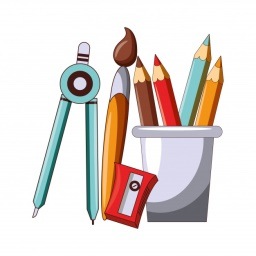 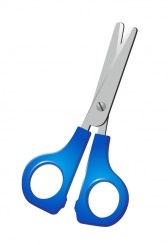 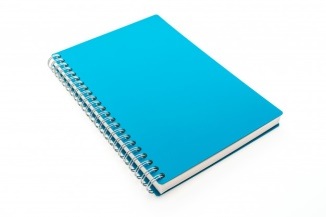 Focus op gebarentaal: Gebaar de nieuwe woordenschat, de materialen en de stappen die genomen moeten worden.Teken jezelf en vul de informatie over jezelf in: NAAM______________________________ACHTERNAAM______________________LEEFTIJD_____________________________SCHOOL____________________________FAVORIETE KLEUR______________________FAVORIETE SPORT_________________________________________________FAVORIET LESVAK________________________________________________DRIE GOEDE EIGENSCHAPPEN ___________________________________________________________________________________________________________________________________________________________________________________________________________________________DRIE SLECHTE EIGENSCHAPPEN___________________________________________________________________________________________________________________________________________________________________________________________________________________________Omcirkel de dingen die leuk vindt: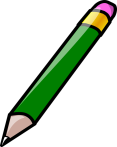 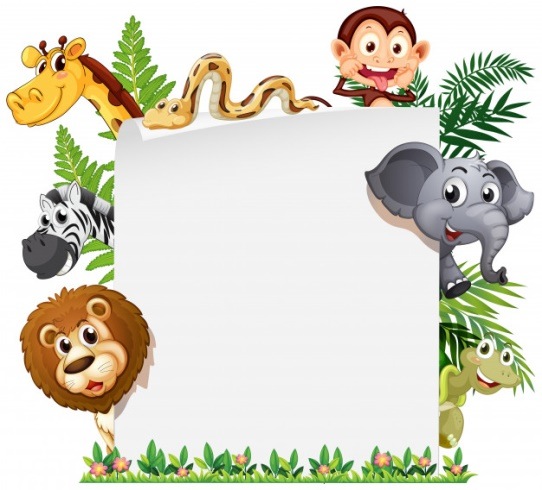 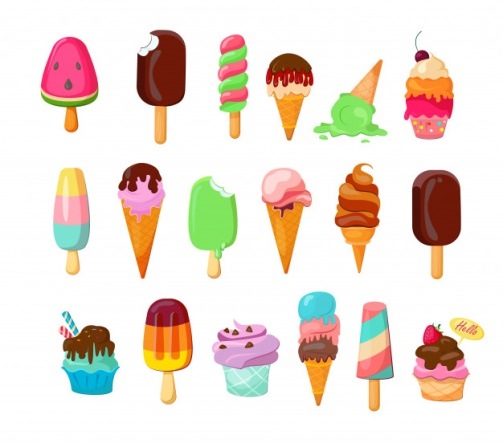 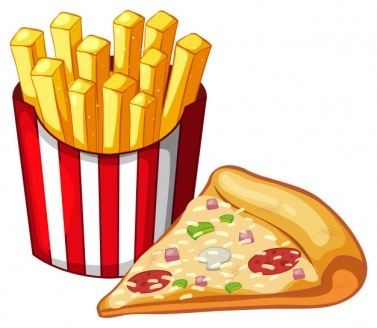 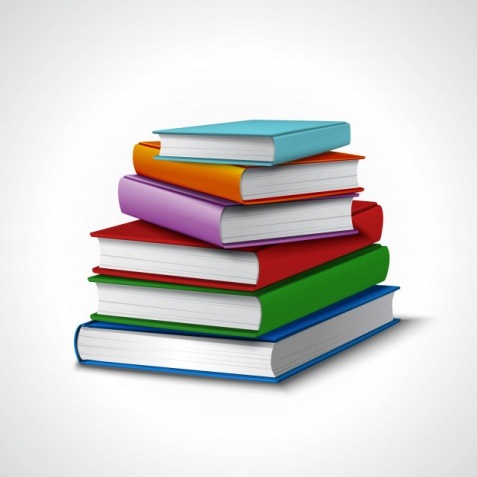 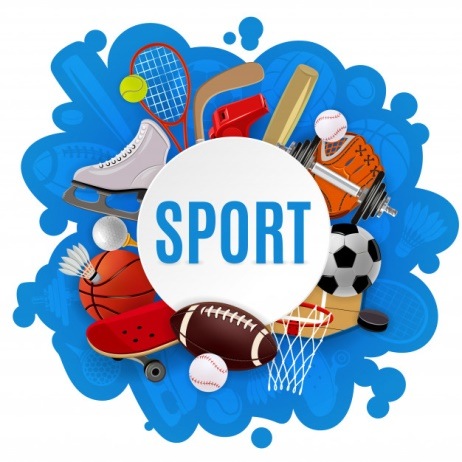 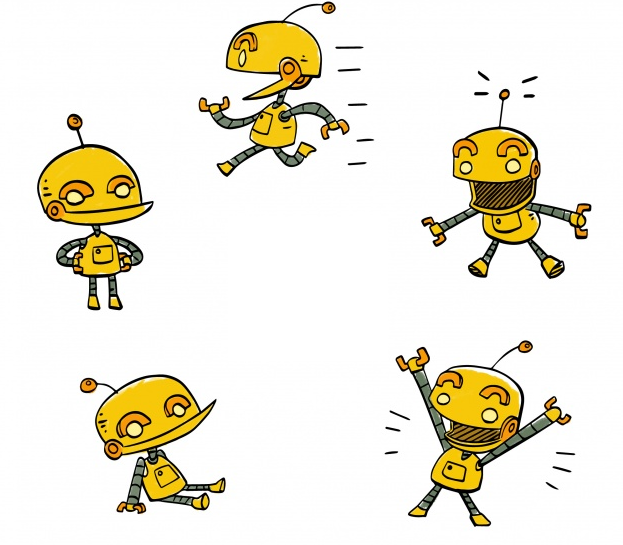 Teken en beschrijf je beste vriend(in):NAAM_________________________________________________ACHTERNAAM_________________________________________LEEFTIJD_______________  FYSIEKE KENMERKEN______________________________________________________________________________________________________ZIJN / HAAR FAVORIETE SPEL IS____________________________________________ZIJN/HAAR LIEVELINGSETEN IS_____________________________________________________________________________________HIJ/ZIJ IS MIJN BESTE VRIEND OMDAT_______________________________________________________________________________________________________________________________________________________________________________________________________________________________________________________________________________________________Waar kom ik vandaan?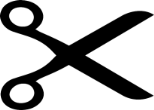 Teken jezelf en je familieleden (één persoon in elke cirkel). Knip en plak ze op de boom om je eigen familiestamboom te maken!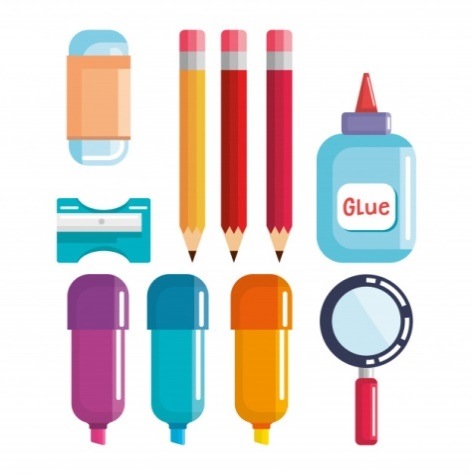 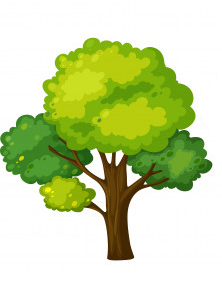 Extra links met digitale tools:https://www.youtube.com/watch?v=om3INBWfoxYhttps://www.youtube.com/watch?v=A5e1CtoJDvY